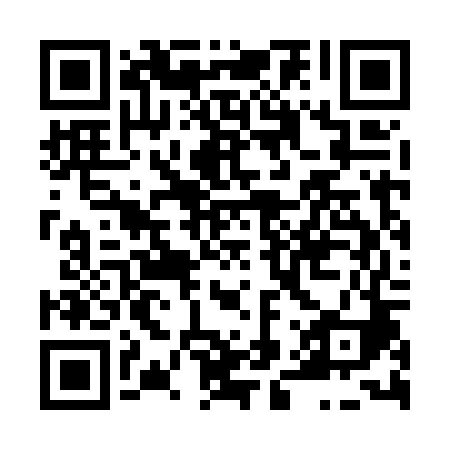 Prayer times for Bacetin, Czech RepublicWed 1 May 2024 - Fri 31 May 2024High Latitude Method: Angle Based RulePrayer Calculation Method: Muslim World LeagueAsar Calculation Method: HanafiPrayer times provided by https://www.salahtimes.comDateDayFajrSunriseDhuhrAsrMaghribIsha1Wed3:085:3012:525:588:1510:272Thu3:055:2812:525:598:1710:303Fri3:025:2612:526:008:1810:324Sat2:595:2512:526:018:2010:355Sun2:555:2312:526:028:2110:386Mon2:525:2112:526:038:2310:417Tue2:495:2012:526:048:2410:448Wed2:455:1812:526:048:2610:479Thu2:425:1612:516:058:2710:5010Fri2:385:1512:516:068:2910:5311Sat2:365:1312:516:078:3010:5612Sun2:365:1212:516:088:3210:5913Mon2:355:1012:516:098:3311:0014Tue2:355:0912:516:108:3511:0015Wed2:345:0712:516:118:3611:0116Thu2:345:0612:516:118:3811:0217Fri2:335:0512:516:128:3911:0218Sat2:325:0312:526:138:4011:0319Sun2:325:0212:526:148:4211:0320Mon2:325:0112:526:158:4311:0421Tue2:315:0012:526:158:4411:0522Wed2:314:5912:526:168:4611:0523Thu2:304:5712:526:178:4711:0624Fri2:304:5612:526:188:4811:0625Sat2:304:5512:526:188:4911:0726Sun2:294:5412:526:198:5111:0827Mon2:294:5312:526:208:5211:0828Tue2:294:5212:526:218:5311:0929Wed2:284:5212:536:218:5411:0930Thu2:284:5112:536:228:5511:1031Fri2:284:5012:536:238:5611:10